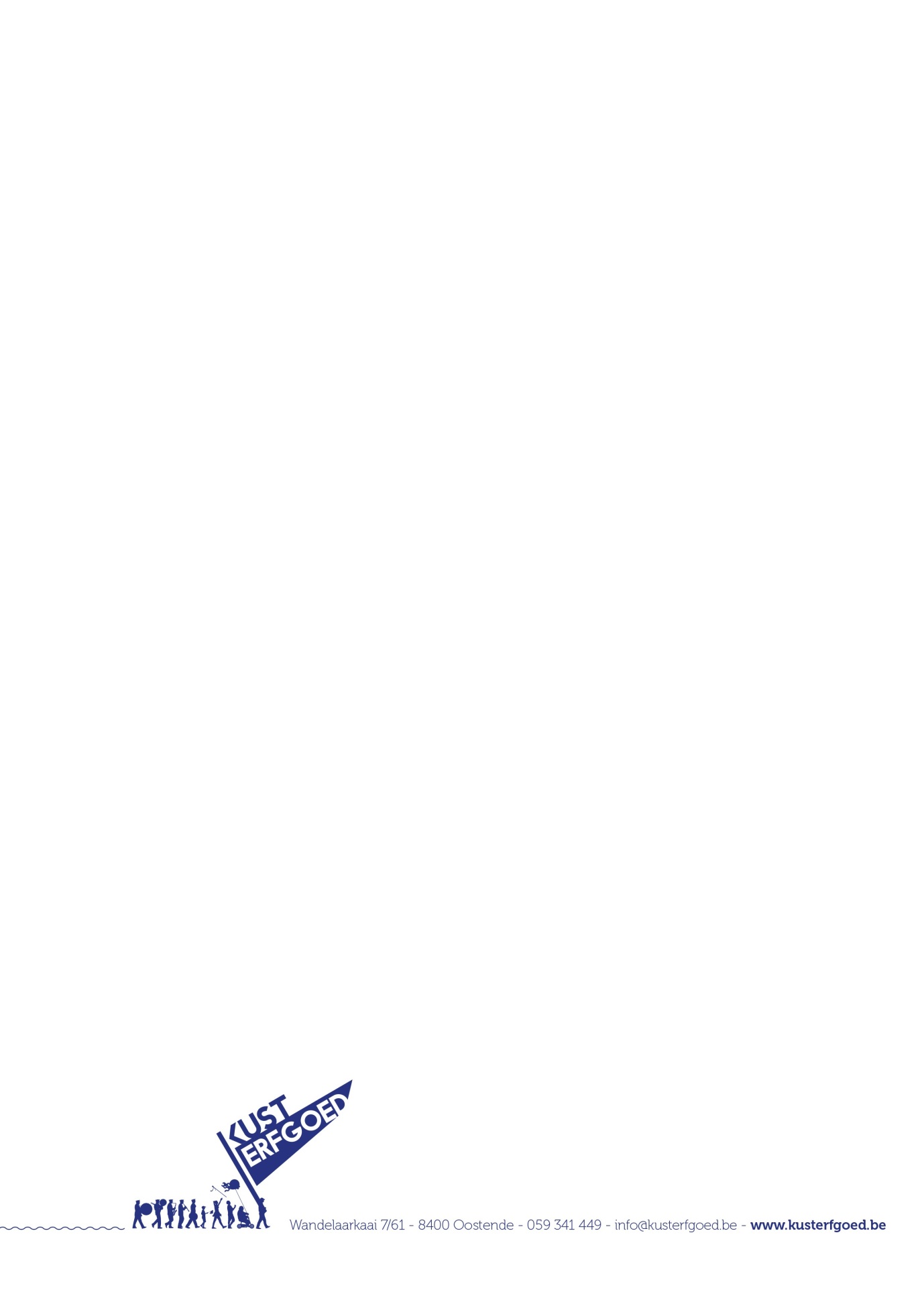 InleidingU ontving op basis van het projectsubsidiereglement subsidies voor uw project. Als ontvanger van deze subsidie vult u dit evaluatieformulier in. Als je hierbij moeilijkheden ondervindt, kunt u steeds terecht bij de medewerkers van de erfgoedcel Kusterfgoed. Uiterlijk drie maanden na het beëindigen van het project wordt een inhoudelijk en financieel overzicht binnengebracht met bewijsstukken van de gemaakte onkosten. Bij meerjarige behoud- en beheerprojecten is dit een jaarlijks verslag met de stand van zaken en een eindverslag bij de afronding van het project. Het formulier voor meerjarige projecten vindt u op onze website onder nuttige documenten op http://kusterfgoed.be/hoe/subsidies   Het formulier wordt digitaal (info@kusterfgoed.be) of op papier (Erfgoedcel Kusterfgoed, Zandvoordeschorredijkstraat 289A, 8400 Oostende) ingediend. U ontvangt daarop van Erfgoedcel Kusterfgoed een bevestiging van ontvangst. EvaluatieVul enkel de vragen in die van toepassingen zijn op uw project. De afrekeningGeef hieronder de afrekening van het project, met opgave van de uitgaven en inkomsten.Hierbij bevestigt de ondergetekende dit formulier volledig en te goeder trouw te hebben ingevuld.Naam:
Datum:
Handtekening: 1/ ALGEMEEN1/ ALGEMEENNaam (organisatie)ContactpersoonTitel project2/ EVALUATIE PROJECTWat zijn de resultaten van het project? (o.a. eindproducten, bereikt publiek, samenwerkingen) Werd het vooropgestelde projectplan gevolgd? (o.a. timing, inzet partners, promotie)Welke kennis, inzichten of vaardigheden opgebouwd bij de uitvoering van het project, kunnen doorgegeven worden aan andere organisaties?AFREKENING van het projectAFREKENING van het projectAFREKENING van het projectAFREKENING van het projectAFREKENING van het projectUITGAVEN 	UITGAVEN 	UITGAVEN 	INKOMSTENINKOMSTENBewijs-stuknr.OmschrijvingBedragOmschrijvingBedrag€ Eigen Middelen€ € Subsidies€ € € € Subsidies€ € € € Subsidies€ € € € Sponsoring€ € € € Sponsoring€ € € € Sponsoring€ € € € Projectinkomsten€ € € € Projectinkomsten€ € € € Projectinkomsten€ € € € Andere inkomsten€ € € € Andere inkomsten€ € € € Andere inkomsten€ € € € TotaalTotaal€ Totaal€ Eventuele toelichting bij de uitgaven en/of wijzigingen t.o.v. de ingediende begroting, kunt u hieronder noteren.Eventuele toelichting bij de uitgaven en/of wijzigingen t.o.v. de ingediende begroting, kunt u hieronder noteren.Eventuele toelichting bij de uitgaven en/of wijzigingen t.o.v. de ingediende begroting, kunt u hieronder noteren.Eventuele toelichting bij de uitgaven en/of wijzigingen t.o.v. de ingediende begroting, kunt u hieronder noteren.Eventuele toelichting bij de uitgaven en/of wijzigingen t.o.v. de ingediende begroting, kunt u hieronder noteren.Indien ondersteuning in natura werd verkregen, kunt u dit hier beschrijven.Indien ondersteuning in natura werd verkregen, kunt u dit hier beschrijven.Indien ondersteuning in natura werd verkregen, kunt u dit hier beschrijven.Indien ondersteuning in natura werd verkregen, kunt u dit hier beschrijven.Indien ondersteuning in natura werd verkregen, kunt u dit hier beschrijven. BIJLAGEN BIJLAGENVoeg in bijlage de bewijsstukken toe. Nummer deze per post in de afrekening. U kunt ook andere bijlagen zoals foto’s, promotiemateriaal, enz. toevoegen.Voeg in bijlage de bewijsstukken toe. Nummer deze per post in de afrekening. U kunt ook andere bijlagen zoals foto’s, promotiemateriaal, enz. toevoegen.Omschrijving bijlagen:Omschrijving bijlagen: